	3rd – 5th grade Summer Reading Log 2017 
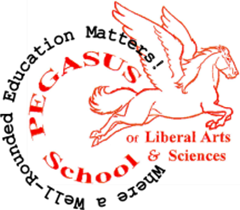 Title & Author:Minutes:Characters:Setting: Main Idea:Parent Signature: